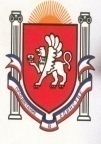 АДМИНИСТРАЦИЯЗыбинского сельского поселенияБелогорского районаРеспублики КрымПОСТАНОВЛЕНИЕ 08  ноября  2021 года			с. Зыбины				№  181 Об утверждении Порядка осуществления органами местного самоуправлениямуниципального образования Зыбинское сельское поселение Белогорского района Республики Крым и (или) находящимися в их ведении казенными учреждениями бюджетных полномочий главных администраторов доходов бюджетов бюджетной системы Российской ФедерацииВ соответствии со статьей 160.1 Бюджетного кодекса Российской Федерации, постановлением Правительства Российской Федерации от 16 сентября 2021 года №1569 «Об утверждении общих требований к закреплению за органами государственной власти (государственными органами) субъекта Российской Федерации, органами управления территориальными фондами обязательного медицинского страхования, органами местного самоуправления, органами местной  администрации полномочий главного администратора доходов бюджета и к утверждению перечня главных администраторов доходов бюджета субъекта Российской Федерации, бюджета территориального фонда обязательного медицинского страхования, местного бюджета», руководствуясь Уставом муниципального образования Зыбинское сельское поселение Белогорского района Республики Крым, администрация Зыбинского сельского совета постановляет:	1. Утвердить Порядок осуществления органами местного самоуправления муниципального образования Зыбинское сельское поселение Белогорского района Республики Крым и (или) находящимися в их ведении казенными учреждениями бюджетных полномочий главных администраторов доходов бюджетов бюджетной системы Российской Федерации. (Прилагается).2. Настоящее постановление подлежит официальному обнародованию на официальном Портале Правительства Республики Крым на странице Белогорского муниципального района belogorskiy.rk.gov.ru в разделе – Муниципальные образования района, подраздел Зыбинское сельское поселение, а также путем размещения на сайте Зыбинского сельского поселения (http:зыбинское-сп.рф) и на информационном стенде административного здания Зыбинского сельского поселения Белогорского района Республики Крым.3. Контроль за исполнением настоящего постановления оставляю за собой.Председатель Зыбинского сельского совета –глава администрации Зыбинскогосельского поселения								Т.А.КнижникПриложение № 1к постановлению администрации Зыбинского сельского поселения Белогорского района Республики Крым от «08 »ноября 2021 года №181Порядок осуществления органами местного самоуправлениямуниципального образования Зыбинское сельское поселение Белогорского района Республики Крым и (или) находящимися в их ведении казенными учреждениями бюджетных полномочий главных администраторов доходов бюджетов бюджетной системы Российской ФедерацииПорядок осуществления органами местного самоуправления муниципального образования Зыбинское сельское поселение Белогорского района Республики Крым и (или) находящимися в их ведении казенными учреждениями бюджетных полномочий главных администраторов доходов бюджетов бюджетной системы Российской Федерации  (далее – Порядок) разработан в соответствии с Бюджетным кодексом Российской Федерации и общими требованиями к закреплению за органами местного самоуправления, органами местной администрации полномочий главного администратора доходов бюджета и к утверждению перечня главных администраторов доходов бюджета муниципального образования Республики Крым, утвержденным постановлением Правительства Российской Федерации от 16 сентября 2021 года №1569 «Об утверждении общих требований к закреплению за органами государственной власти (государственными органами) субъекта Российской Федерации, органами управления территориальными фондами обязательного медицинского страхования, органами местного самоуправления, органами местной  администрации полномочий главного администратора доходов бюджета и к утверждению перечня главных администраторов доходов бюджета субъекта Российской Федерации, бюджета территориального фонда обязательного медицинского страхования, местного бюджета». Настоящий Порядок регулирует отношения по осуществлению бюджетных полномочий главными администраторами доходов бюджетов бюджетной системы Российской Федерации, являющимися органами местного самоуправления муниципального образования Зыбинское сельское поселение Белогорского района Республики Крым  и (или) находящимися в их ведении казенными учреждениями.3. Органы местного самоуправления и (или) находящиеся в их ведении казенные учреждения в качестве главных администраторов доходов местного бюджета муниципального образования Зыбинское сельское поселение Белогорского района Республики Крым (далее – бюджет сельского поселения) обладают следующими бюджетными полномочиями:а) формируют и утверждают перечень подведомственных им администраторов доходов бюджета сельского поселения;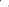 б) формируют и представляют в сектор по финансам и бюджету администрации Зыбинского сельского поселения Белогорского района Республики Крым (далее - сектор по финансам и бюджету) следующие документы:- прогноз поступления администрируемых доходов;- аналитические материалы по исполнению бюджета сельского поселения в части администрируемых доходов;- сведения, необходимые для составления проекта бюджета сельского поселения;- сведения, необходимые для составления и ведения кассового плана;- представляют для включения в перечень источников доходов Российской Федерации и реестр источников доходов бюджета сведения о закрепленных за ними источниках доходов;-сведения, необходимые для внесения изменений в Перечень главных администраторов доходов бюджета муниципального образования Зыбинское сельское поселение Белогорского района Республики Крым и закрепляемых за ними видов (подвидов) доходов бюджета  муниципального образования Белогорский  район Республики Крым.	Документы по формированию и исполнению бюджета сельского поселения предоставляются главными администраторами доходов по форме и в сроки, установленные администрацией сельского поселения, в соответствии с принятыми муниципальными правовыми актами;	в) формируют и представляют в сектор по финансам и бюджету бюджетную отчетность главного администратора доходов бюджета сельского поселения по формам, установленным законодательством Российской федерации и в сроки, установленные приказом финансового управления;	г) исполняют, в случае необходимости полномочия администратора доходов бюджета сельского поселения;	д) принимают правовые акты о наделении казенных учреждений, находящихся в их ведении, полномочиями администраторов доходов бюджета сельского поселения и доводят их до соответствующих администраторов доходов бюджета сельского поселения не позднее 3 рабочих дней после их принятия;	е) принимают правовые акты, устанавливающие перечень казенных учреждений, находящихся в их ведении, осуществляющих полномочия главных администраторов доходов и закрепляющие за ними источники доходов бюджета сельского поселения, а также правовые акты о наделении казенных учреждений, находящихся в их ведении, полномочиями администраторов доходов и доводят их до соответствующих администраторов доходов бюджета сельского поселения не позднее 3 рабочих дней после их принятия;	ж) утверждают методику прогнозирования поступлений доходов в бюджет муниципального образования Белогорский Республики Крым в соответствии с общими  требованиями к методике прогнозирования поступлений доходов в бюджеты бюджетной системы Российской Федерации, утвержденными постановлением Правительства Российской Федерации от 23 июня 2016 года №574 «Об общих требованиях к методике прогнозирования поступлений доходов в бюджеты бюджетной системы Российской Федерации»;	з) осуществляют иные бюджетные полномочия, установленные Бюджетным кодексом Российской федерации и иными нормативными правовыми актами, регулирующими бюджетные правоотношения.4. Главные администраторы доходов бюджета сельского поселения не позднее 15 дней до начала очередного финансового года утверждают и доводят до казенных учреждений, находящихся в их ведении, правовой акт, наделяющий их полномочиями администратора доходов и определяющий порядок осуществления ими полномочий  администратора доходов бюджета сельского поселения, который должен содержать следующие положения:а) закрепление за подведомственными администраторами доходов бюджета сельского поселения  источников доходов, полномочия по администрированию которых они осуществляют, с указанием нормативных правовых актов Российской Федерации, нормативных правовых актов Республики Крым, муниципальных нормативных правовых актов, являющихся основанием для администрирования данного вида платежа (источника доходов). При формировании перечня источников доходов необходимо отразить особенности, связанные с их детализацией по кодам подвидов доходов;б) наделение подведомственных администраторов доходов бюджета сельского поселения в отношении закрепленных за ними источников доходов бюджетов бюджетной системы Российской Федерации следующими бюджетными полномочиями:- начисление, учет и контроль за правильностью исчисления, полнотой и своевременностью осуществления платежей в бюджет, в том числе пеней, штрафов по ним;- взыскание задолженности по платежам в бюджет, в том числе пеней, штрафов;- принятие решений о возврате излишне уплаченных (взысканных) платежей в бюджет, в том числе пеней, штрафов, а также процентов за несвоевременное осуществление такого возврата и процентов, начисленных на излишне взысканные суммы, и представление в управление Федерального казначейства по Республике Крым поручений для осуществления возврата в порядке, установленном Министерством финансов Российской Федерации (в том числе определение порядка и сроков рассмотрения администратором доходов бюджета заявления плательщика о возврате суммы излишне уплаченных денежных средств, а также перечня других документов, необходимых администратору для принятия решения о возврате);- принятие решения о зачете (уточнении) платежей в бюджеты бюджетной системы Российской Федерации и представление соответствующего уведомления в управление Федерального казначейства по Республике Крым;- формирование и представление главному администратору доходов бюджета сельского поселения сведений и бюджетной отчетности, необходимой для осуществления его полномочий, в случае и порядке, установленных главным администратором доходов бюджета сельского поселения;- предоставление информации, необходимой для уплаты денежных средств физическими и юридическими лицами за  муниципальные услуги, а также иных платежей, являющихся источниками формирования доходов бюджетов бюджетной системы Российской Федерации, в государственную информационную систему о государственных и муниципальных платежах в соответствии с порядком, установленным Федеральным законом от 27 июля 2010 года N 210-ФЗ "Об организации предоставления государственных и муниципальных услуг";в) определение порядка заполнения (составления) и отражения в бюджетном учете первичных документов по администрируемым доходам бюджета сельского поселения или указание нормативных правовых актов Российской Федерации и Республики Крым, регулирующих данные вопросы;г) определение порядка и сроков сверки данных бюджетного учета администрируемых доходов бюджета сельского поселения в соответствии с нормативными правовыми актами Российской Федерации;д) определение порядка действий администраторов доходов бюджета сельского поселения при уточнении невыясненных поступлений в соответствии с нормативными правовыми актами Российской Федерации и Республики Крым, в том числе нормативными правовыми актами Министерства финансов Российской Федерации и нормативными актами финансового управления;е) определение порядка действий администраторов доходов бюджета сельского поселения при принудительном взыскании администраторами доходов с плательщика платежей в районный бюджет, в том числе пеней, штрафов по ним, через судебные органы или через судебных приставов в случаях, предусмотренных законодательством Российской Федерации (в том числе определение перечня необходимой для заполнения платежного документа информации, которую следует довести до суда (мирового судьи) и (или) судебного пристава-исполнителя);ж) установление порядка обмена информацией между структурными подразделениями администратора доходов бюджета сельского поселения (в том числе обеспечение обмена информацией о принятых администратором доходов финансовых обязательствах и решениях об уточнении (о возврате) платежей в бюджет по формам, предусмотренным в правовом акте по администрированию доходов бюджета сельского поселения);з) определение порядка, форм и сроков представления администратором доходов бюджета сельского поселения главному администратору доходов бюджета сельского поселения сведений и бюджетной отчетности, необходимых для осуществления полномочий главного администратора доходов;и) иные положения, необходимые для реализации полномочий администратора доходов бюджета сельского поселения.	5. При отсутствии подведомственных администраторов доходов, главные администраторы доходов бюджета сельского поселения принимают правовой акт об утверждении порядка осуществления ими полномочий администраторов доходов, который должен содержать следующие положения:	а) определение порядка заполнения (составления) и отражения в бюджетном учете первичных документов по администрируемым доходам бюджета сельского поселения или указание нормативных правовых актов Российской Федерации и Республики Крым, регулирующих данные вопросы;	б) определение порядка и сроков сверки данных бюджетного учета администрируемых доходов бюджета сельского поселения в соответствии с нормативными правовыми актами Российской Федерации;	в) определение порядка действий при уточнении невыясненных поступлений в соответствии с нормативными правовыми актами Российской Федерации и Республики Крым, в том числе нормативными правовыми актами Министерства финансов Российской Федерации и нормативными актами финансового управления;	г) определение порядка действий при принудительном взыскании с плательщика платежей в районный бюджет, пеней, штрафов по ним через судебные органы или через судебных приставов в случаях, предусмотренных законодательством Российской Федерации (в том числе определение перечня необходимой для заполнения платежного документа информации, которую следует довести до суда (мирового судьи) и (или) судебного пристава-исполнителя) в соответствии с нормативными правовыми актами Российской Федерации;	д) определение порядка действий при возврате излишне уплаченных (взысканных) платежей в бюджет, пеней и штрафов по ним, а также процентов за несвоевременное осуществление такого возврата и процентов, начисленных на излишне взысканные суммы;	е) перечень источников доходов бюджета сельского поселения, полномочия по администрированию которых они осуществляют, с указанием нормативных правовых актов Российской Федерации и Республики Крым, муниципальных правовых актов, являющихся основанием для администрирования данного вида платежа;	ж) иные положения, необходимые для реализации полномочий администратора доходов.	6. Главные администраторы доходов бюджета сельского поселения в течение 3 рабочих дней после вступления в силу правовых актов, указанных в пунктах 3 и 4 настоящего Порядка, доводят их до сектора по финансам и бюджету.	В случае изменения полномочий и (или) функций главных администраторов по администрированию соответствующих видов доходов бюджета сельского поселения, главный администратор доходов бюджета сельского поселения в 3-дневный срок со дня наступления указанных событий доводит данную информацию до сектора по финансам и бюджету.	7. Администраторы доходов бюджета сельского поселения не позднее 10 дней после доведения до них главным администратором доходов бюджета сельского поселения, в ведении которого они находятся, порядка осуществления полномочий администратора доходов бюджета сельского поселения (до начала очередного финансового года) организуют взаимодействие с управлением Федерального казначейства по Республике Крым, в порядке и в сроки, установленные законодательством Российской Федерации.	8. Перечень главных администраторов доходов бюджета муниципального образования Республики Крым и закрепляемых за ними видов (подвидов) доходов бюджета муниципального образования Белогорский  район Республики Крым, ежегодно утверждается администрацией Зыбинского сельского поселения Белогорского района Республики Крым в соответствии с общими требованиями к закреплению за органами государственной власти (государственными органами) субъекта Российской Федерации, органами управления территориальными фондами обязательного медицинского страхования, органами местного самоуправления, органами местной  администрации полномочий главного администратора доходов бюджета и к утверждению перечня главных администраторов доходов бюджета субъекта Российской Федерации, бюджета территориального фонда обязательного медицинского страхования, местного бюджета, утвержденными постановлением Правительства Российской Федерации от 16 сентября 2021 года №1569.	В случаях изменения состава и (или) функций главных администраторов, а также изменения принципов назначения и присвоения структуры кодов бюджетной классификации Российской Федерации изменения в перечень главных администраторов, а также в состав закрепленных за ними кодов бюджетной классификации Российской Федерации вносятся на основании нормативного правового акта администрации Зыбинского сельского поселения Белогорского района Республики Крым, указанный в абзаце первом настоящего пункта.